                                   Washington Parish Council     Open Spaces (Recreation, Allotments, Footpaths and                             Conservation) Committee To all Members of the Open Spaces (Recreation, Allotments, Footpaths and Conservation) Committee:Cllr S Buddell, Cllr B Hanvey, Cllr G Lockerbie (Chairman), Cllr J Luckin (JL) and Cllr J Thomas (JL/Co-opted). NOTICE is hereby given, and Councillors are SUMMONED to attend a meeting of the Open Spaces Committeeon:Monday 23rd May 2022 at 7:00pm in the Washington Village Memorial Hall (Doré Room)                                              AGENDA1.  To Elect a Chairperson of the Committee for the ensuing Council Year. 2.  Receive Apologies for Absence.3.  Record declarations of interest from members in any item to be discussed and agree      dispensations  4.  Approve the minutes of the last Open Spaces, Recreation & Allotments and Footpaths and     Conservation meeting on 25th April 2022.5.  Public Speaking 6.  Allotments     To Receive monthly inspection report of the Allotment and other matters, and consider any      recommended Action7.  First Extension Graveyard     To Report monthly inspection of the First Extension Graveyard and Consider any recommended     action.8.  Matters arising from the last meeting      To Agree allocation of £100 Jubilee grant monies. 9.  Recreation Ground and Parish Property      To Consider a hire request for a Jubilee Party on the Recreation Ground on Friday 3rd June.       To Consider a request for third party hire of a bouncy castle on the Recreation Ground on 23rd June     To Report on fly-posting on Parish Council property and Agree any recommended action     To Ratify approval of quotation for urgent fencing repairs in the Play Area     To Agree quotation for new MUGA light meter box       To Agree quotation for repairs to the Recreation Ground      To Agree quotation for new bark chippings in the Play Area10. Footpaths and Bridleways11.  Conservation Issues  12.  Any other urgent Open Space, Recreation & Allotment and Footpaths & Conservation issues that           may arise OR items for the next Agenda. 13.    Date and Time of next meetings            Parish Council Meeting: Monday 6th June 2022, 7:30pm       Open Spaces Committee: Monday 20th June 7:00pm         Planning & Transport Committee: Monday 20th June 2022, 7:45pm 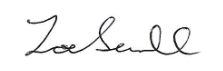      Zoe Savill     Clerk to Washington Parish Council     Under the provisions of the Local Government Audit and Accountability Act 2014 (Openness of Local Government     Bodies Regulations 2014), members of the public are permitted to film or record Council meetings to which they      are permitted access, in a non-disruptive manner. By attending this meeting, it is deemed that you consent to this.      A person or persons recording the parish meeting are reminded that the Public Speaking period is not part of the      formal meeting and that they should take legal advice for themselves as to their rights to make any recording      during that period